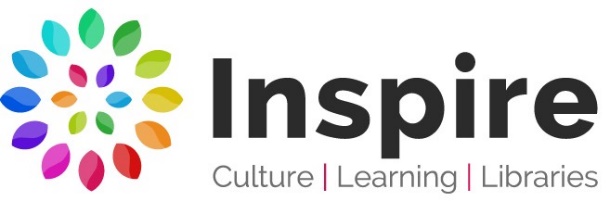 Mobile Library Routes 2022For information about requested titles or particular items of stock, please contact:Southwell Library 01636 812148. Email: southwell.library@inspireculture.org.ukDay: ThursdayDay: ThursdayMobile: EastMobile: EastMobile: EastRoute: 4Route: 4Jan 27thFeb 24thFeb 24thMar 24thApr 21stApr 21stMay 19thJun 16thJul 14thJul 14thAug 11thSept 8thSept 8thOct 6thNov 3rdDec 1stDec 1stStop No.LocationStop NameArriveDepart1Cropwell BishopColston Rd (No 37(10.0010.202Colston BassettChurch, just past Post Office10.3010.403Colston BassettChurch gate Corner10.4511.004LangarUnicorn Pub112011.355SuttonMain St, opp. Wooden garage11.5512.156SuttonWoodbine Cottage12.5013.007SuttonPoplar Farm13.0513.158SuttonBruncott13.2013.309EltonRige Farm cul-de-sac13.3513.5010AlvertonOld School14.0514.2011FlawboroughBus Shelter14.2514.40